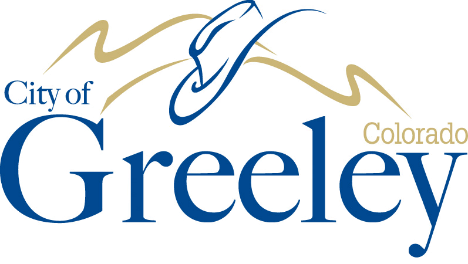 CIUDAD DE GREELEYPROGRAMAS DE REEMBOLSO DEL IMPUESTO SOBRE LAS VENTAS DE ALIMENTOS Y ASISTENCIA PARA SERVICIOS PÚBLICOSDE 2023Directrices para los Programas de Reembolso del Impuesto sobre Alimentos y Asistencia para Servicios Públicos de 2023Conjuntamente con la derogación de la exención del impuesto sobre las ventas de alimentos para consumo doméstico, la ciudad ha implementado un programa de reembolso del impuesto sobre los alimentos para los residentes de Greeley. Para el programa de reembolso de 2023, el reembolso será de $100.00 por persona. A continuación se detallan las directrices y los requisitos.Además, se ha creado un programa de asistencia para los clientes de la compañía de agua de Greeley. Si reúnen los requisitos, se concederá un crédito de $100 en la factura de agua del cliente. Se aplican las mismas calificaciones de ingresos.El solicitante debe tener ingresos familiares anuales totales en 2023 iguales o inferiores a los siguientes niveles:A la hora de determinar los ingresos para cumplir los requisitos, deberán incluirse los montos de los siguientes ingresos:Sueldos, salarios, propinas, etc.Ingresos por intereses, dividendos, etc.Ingresos del Seguro Social, Seguro Social SuplementarioPensiones, beneficios de la V.A., pensión por edad avanzadaAsistencia social (es decir, AFDC), otros ingresos.Los integrantes de la familia son los dependientes legales declarados en el formulario federal 1040. Todos estos elementos deben aparecer en la declaración federal del impuesto a las ganancias de 2023 del solicitante a efectos de su verificación.El solicitante debe haber sido residente de Greeley durante, al menos, diez (10) meses en 2023. El comprobante de los diez meses de residencia debe adjuntarse a la solicitud. Ejemplos de comprobantes son recibos de alquiler, facturas de gas, electricidad, agua y obras sanitarias o teléfono. Las copias de las facturas deben mostrar las fechas y el nombre y la dirección de la persona que solicita el reembolso del impuesto sobre alimentos. Además, el solicitante debe residir actualmente en Greeley. Cualquiera de los ejemplos anteriores fechados en el momento de presentar la solicitud o una copia de un permiso de conducir válido con la dirección actual del solicitante demostrarán la residencia actual.El solicitante debe tener una dirección física, no de entrega general ni un número de casilla de correos. Incluya su número de teléfono.Los cheques de reembolso del impuesto sobre alimentos se emitirán periódicamente y se enviarán por correo a la dirección que figure en la solicitud.Para los clientes de servicios públicos, se aplicará un crédito de $100 a la factura de agua del cliente una vez que se verifiquen sus ingresos.  Las solicitudes para el programa de reembolso de 2023 se aceptarán del 1 de febrero de 2024 al 31 de mayo de 2024.Envíe la solicitud completa y los anexos a Utility Billing, City of Greeley, 1000 10th Street, Greeley CO 80631 a más tardar el 31 de mayo de 2024.PREGUNTAS FRECUENTES/INFORMACIÓN GENERAL¿Debo vivir dentro de los límites de la ciudad de Greeley para solicitar el reembolso?Respuesta:  Sí. Solo las personas que viven dentro de los límites de la ciudad de Greeley pueden optar para este reembolso.¿Es necesario llenar este formulario si ya lo llenó el año pasado?Respuesta:  Sí. El tamaño de un hogar puede haber cambiado debido a un fallecimiento o nacimiento o a que otros familiares vivan con usted durante el año. Esto también acelera el proceso para obtener su reembolso.¿Tengo que incluir mi declaración de impuestos si envío mi W-2?Respuesta:  Sí. Para tener derecho al reembolso, debe haber declarado sus impuestos si es necesario; se requiere una copia de la declaración de impuestos que presentó.¿Tengo que incluir los beneficios de ingresos que recibí a través de los Servicios Sociales del Condado de Weld?Respuesta:  Sí. Debe declarar todos los ingresos que usted o los integrantes de su hogar hayan recibido en su solicitud, incluso si no están incluidos en los formularios de declaración de impuestos.¿Cuánto tardaré en recibir mi reembolso?Respuesta:  Debido al proceso que conlleva, pueden pasar hasta 3 semanas antes de que se le envíe por correo su cheque de reembolso del impuesto sobre alimentos y se le aplique el crédito en la factura de agua.¿Es necesaria la firma de ambos cónyuges en la solicitud?Respuesta:  Si son una pareja casada que vive en el mismo hogar, entonces ambos deben firmar la solicitud.¿Con qué frecuencia puedo solicitar el reembolso del impuesto sobre alimentos y/o la asistencia para servicios públicos?Respuesta. Los solicitantes que cumplan los requisitos pueden optar para un reembolso por año calendario.Número de solicitud_2023-_________Formulario de solicitud de los Programas de Reembolso del Impuesto sobre Alimentos y Asistencia para Servicios Públicos de 2023Para calificar para el reembolso del impuesto sobre alimentos, debe completar la solicitud y enviarla a nuestra oficina o estar franqueada antes del 31 de mayo de 2024. Las solicitudes de asistencia para la factura del agua pueden recibirse durante todo el año, pero se recomienda que se presenten conjuntamente con la solicitud del reembolso del impuesto sobre alimentos. Envíe por correo la solicitud completada a City of Greeley, Utility Billing, 1000 10th Street, Greeley CO  80631 o traiga la solicitud a Utility Billing, City Hall, 1000 10th Street, Greeley CO. El horario de atención es de 8:00 a. m. a 5:00 p. m. de lunes a viernes. Los solicitantes calificados son elegibles para un reembolso por año calendario.¿Fue residente de Greeley durante al menos 10 meses en 2023?  Sí □   No □¿Es usted residente en Greeley en la actualidad? Sí □   No □A continuación, debe enumerar los familiares elegibles . Traiga las tarjetas del Seguro Social de cada integrante elegible de la familia para su verificación. 	NOMBRE					                                                                          Edad			Utilice la planilla que figura a continuación para detallar las fuentes y los montos de los ingresos. Deben adjuntarse los comprobantes de ingresos a esta solicitud. La solicitud será denegada si no se adjunta dicha información. Los comprobantes pueden incluir, entre otros, copias de lo siguiente:Sueldos, salarios, propinas, etc.Ingresos por intereses, dividendos, etc.Ingresos del Seguro Social, Seguro Social SuplementarioPensiones, beneficios de la V.A., pensión por edad avanzadaAsistencia social (es decir, AFDC), otros ingresos.
Bajo pena de falso testimonio, declaro que he leído y que comprendo la información y los requisitos de esta solicitud y, a mi leal saber y entender, la información es correcta y completa. Las solicitudes deben estar firmadas para tener derecho al Reembolso del Impuesto sobre Alimentos y a la Asistencia para Servicios Públicos.__________________________________________________Firma	     			     	     Fecha__________________________________________________Firma del cónyuge			     Fecha__________________________________________________Elaborado por				     Fecha__________________________________________________Número de teléfono del solicitanteLlame al personal de Greeley al 970.350.9748para obtener ayuda.				Cantidad de integrantes de la familiaIngresos brutos anuales máximos1$36,9722$48,3603$59,7364$71,1125$82,5006$93,8767$96,0128$98,148Cada persona adicional$2,124ApellidoNombre de pilaInicial delsegundo nombreFecha de nacimientoDomicilioCiudadEstadoCódigo postalTeléfonoDirección postal (si es diferente)CiudadEstadoCódigo postalNombre del cónyugeNombre del cónyugeFecha de nacimientodel cónyuge1.2.3.4.5.6.7.8.Incluya TODAS las categorías de ingresos que correspondanIngresos brutos ANUALESdel hogar	1.   Sueldos, salarios, propinas y otras remuneraciones de empleados$	2.   Intereses y dividendos$	3.   Subvenciones y préstamos$	4.   Ingresos empresariales, incluidos ingresos agrícolas, alquileres y cánones$	5.   Beneficios del Seguro Social (excepto Medicare)$	6.   Beneficios del SSI$	7.   Beneficios del SSDI$	8.   Asistencia de los servicios sociales del condado de Weld (AND, OAP, TANF, etc.)$	9.   Atención residencial$	10.   Manutención de los hijos y pensión alimentaria$	11.   Pensiones y anualidades$	12.   Todos los demás ingresos - explique$Total de ingresos de 2023 (Sume las líneas 1 a 12):$